О внесении изменений в Перечень мест 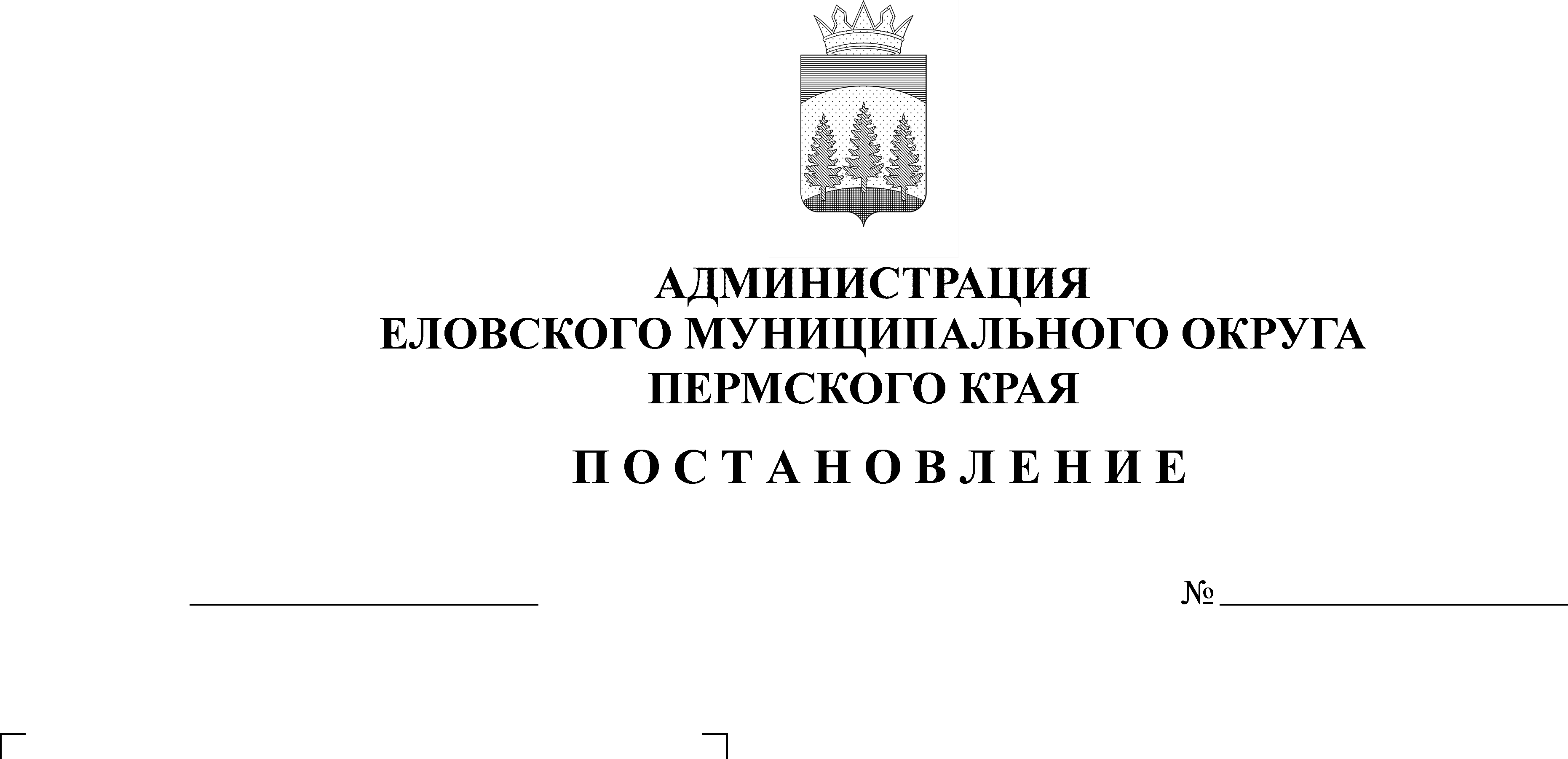 для отбывания осужденными наказания в виде исправительных работ, утвержденный Постановлением Администрации Еловского муниципального округа Пермского края от 23 марта 2021 г. № 142-пВ целях актуализации нормативных правовых актов Администрации Еловского муниципального округа Перемского краяАдминистрация Еловского муниципального округа Пермского края ПОСТАНОВЛЯЕТ:1. Внести в Перечень мест для отбывания осужденными наказания в виде исправительных работ, утвержденный Постановлением Администрации Еловского муниципального округа Пермского края от 23 марта 2021 г. № 142-п (в редакции Постановления Администрации Еловского муниципального округа Пермского края от 14 апреля 2021 г. № 172-п), следующие изменения:1.1. Дополнить позицией 21 следующего содержания:«21. КФХ Пастухов Иван Сысоевич».2. Настоящее Постановление обнародовать на официальном сайте газеты «Искра Прикамья» и на официальном сайте Еловского муниципального округа Пермского края.3. Постановление вступает в силу со дня его официального обнародования.Глава муниципального округа – глава администрации Еловского муниципального округа Пермского края                                                   А.А. Чечкин